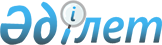 Бөрлі ауданы бойынша 2013 жылы қоғамдық жұмыстарды ұйымдастыру және қаржыландыру туралы
					
			Күшін жойған
			
			
		
					Батыс Қазақстан облысы Бөрлі ауданы әкімдігінің 2013 жылғы 1 ақпандағы № 20 қаулысы. Батыс Қазақстан облысы әділет департаментінде 2013 жылғы 11 наурызда № 3206 болып тіркелді. Күші жойылды - Батыс Қазақстан облысы Бөрлі ауданы әкімдігінің 2014 жылғы 30 қаңтардағы № 41 қаулысымен      Ескерту. Күші жойылды - Батыс Қазақстан облысы Бөрлі ауданы әкімдігінің 30.01.2014 № 41 қаулысымен (алғашқы ресми жарияланған күнінен бастап қолданысқа енгізіледі)      Қазақстан Республикасының 2001 жылғы 23 қаңтардағы "Қазақстан Республикасындағы жергілікті мемлекеттік басқару және өзін-өзі басқару туралы", 2001 жылғы 23 қаңтардағы "Халықты жұмыспен қамту  туралы" Заңдарына, Қазақстан Республикасы Үкіметінің 2001 жылғы 19 маусымдағы № 836 "Халықты жұмыспен қамту туралы" Қазақстан Республикасының 2001 жылғы 23 қаңтардағы Заңын іске асыру жөніндегі шаралар туралы" қаулысына, Бөрлі аудандық мәслихатының 2011 жылғы 24 ақпандағы № 25-2 "Батыс Қазақстан облысы Бөрлі ауданының 2011-2015 жылдарға арналған аумақтық даму бағдарламасын бекіту туралы" шешіміне сәйкес және жұмыс берушілердің өтінімі бойынша аудан әкімдігі ҚАУЛЫ ЕТЕДІ:



      1. Бөрлі ауданында 2013 жылы қоғамдық жұмыстар жұмыссыздарға әдейі арналған уақытша жұмыс орындарын ашу жолымен ұйымдастырылсын.



      2. Қоса беріліп отырған Бөрлі ауданы бойынша қоғамдық жұмыстар жүргізілетін ұйымдардың тізбелері, қоғамдық жұмыстардың түрлері, көлемі мен нақты жағдайлары, қатысушылардың еңбегіне төленетін ақының мөлшері және оларды қаржыландандыру көздері бекітілсін және қоғамдық жұмыстарға сұраныс пен ұсыныс айқындалсын.



      3. Осы қаулының орындалуын бақылау аудан әкімінің орынбасары А. Сафималиевке жүктелсін.



      4. Осы қаулы алғашқы ресми жарияланған күнінен бастап қолданысқа енгізіледі.      Аудан әкімі                      М. Тусупкалиев

Бөрлі ауданы әкімдігінің

2013 жылғы 1 ақпандағы № 20

қаулысымен бекітілді Бөрлі ауданы бойынша қоғамдық жұмыстар

жүргізілетін ұйымдардың тізбелері, қоғамдық

жұмыстардың түрлері, көлемі мен нақты жағдайлары,

қатысушылардың еңбегіне төленетін ақының мөлшері

және оларды қаржыландандыру көздері бекітілсін

және қоғамдық жұмыстарға айқындалған

сұраныс пен ұсыныс      кестенің жалғасы
					© 2012. Қазақстан Республикасы Әділет министрлігінің «Қазақстан Республикасының Заңнама және құқықтық ақпарат институты» ШЖҚ РМК
				№Ұйымдардың тізбелеріҚоғамдық жұмыс түрлеріҚоғамдық жұмыстардың көлемі1"Батыс Қазақстан облысы Бөрлі ауданының тұрғын үй-коммуналдық шаруашылық, жолаушылар көлігі және автомобиль жолдары бөлімі" мемлекеттік мекемесіқұжаттар жеткізу20-40 құжат2"Ақбұлақ селолық округі әкімінің аппараты" мемлекеттік мекемесіаумақты тазалау1 мың шаршы метрден кем емес3"Александров селолық округі әкімінің аппараты" мемлекеттік мекемесіаумақты тазалау1 мың шаршы метрден кем емес4"Ақсу селолық округі әкімінің аппараты" мемлекеттік мекемесіаумақты тазарту1 мың шаршы метрден кем емес5"Бөрлі ауылдық округі әкімінің аппараты" мемлекеттік мекемесіаумақты тазалау1 мың шаршы метрден кем емес6"Бумакөл селолық округі әкімінің аппараты" мемлекеттік мекемесіаумақты тазалау1 мың шаршы метрден кем емес7"Березов селолық округі әкімінің аппараты" мемлекеттік мекемесіаумақты тазалау1 мың шаршы метрден кем емес8"Жарсуат селолық округі әкімінің аппараты" мемлекеттік мекемесіаумақты тазалау1 мың шаршы метрден кем емес9"Кызылтал селолық округі әкімінің аппараты" мемлекеттік мекемесіаумақты тазалау1 мың шаршы метрден кем емес10"Кеңтүбек селолық округі әкімінің аппараты" мемлекеттік мекемесіаумақты тазалау1 мың шаршы метрден кем емес11"Қарақұдық селолық округі әкімінің аппараты" мемлекеттік мекемесіаумақты тазалау1 мың шаршы метрден кем емес12"Қанай селолық округі әкімінің аппараты" мемлекеттік мекемесіаумақты тазалау1 мың шаршы метрден кем емес13"Қарағанды селолық округі әкімінің аппараты" мемлекеттік мекемесіаумақты тазалау1 мың шаршы метрден кем емес14"Приурал селолық округі әкімінің аппараты" мемлекеттік мекемесіаумақты тазалау1 мың шаршы метрден кем емес15"Пугачев селолық округі әкімінің аппараты" мемлекеттік мекемесіаумақты тазалау1 мың шаршы метрден кем емес16"Успен селолық округі әкімінің аппараты" мемлекеттік мекемесіаумақты тазалау1 мың шаршы метрден кем емес17"Батыс Қазақстан облысы Бөрлі ауданының Қорғаныс істері жөніндегі бөлімі" мемлекеттік мекемесішақыру қағаз жеткізу20-30 шақыру қағаз18"Батыс Қазақстан облысының Ішкі істер департаменті Бөрлі ауданының ішкі істер бөлімі" мемлекеттік мекемесімұрағаттық құжаттармен жұмыс істеуге,әзір құжаттарды беруге көмек көрсету20-40 құжат19"Қазақстан Республикасы Қаржы министрлігі Салық комитетінің Батыс Қазақстан облысы бойынша Салық департаментінің Бөрлі ауданы бойынша салық басқармасы" мемлекеттік мекемесіқұжаттар жеткізу15-20 құжаттар20"Қазақстан Республикасы Төтенше жағдайлар министрлігі Батыс Қазақстан облысының Төтенше жағдайлар департаменті Бөрлі ауданының Төтенше жағдайлар бөлімі" мемлекеттік мекемесііс-қағаз жүргізуге көмек көрсетукіріс және шығыс құжаттарды келуіне қарай тіркеу және тігу21Қазақстан Республикасы Денсаулық сақтау министрлігі мемлекеттік санитарлық-эпидемиологиялық қадағалау Комитетінің Батыс Қазақстан облысы бойынша департаменті "Бөрлі ауданы бойынша мемлекеттік санитарлық-эпидемиологиялық қадағалау басқармасы" мемлекеттік мекемесііс-қағаз жүргізуге көмек көрсетукіріс және шығыс құжаттарды келуіне қарай тіркеу және тігу22"Қазақстан Республикасы Жоғарғы Сотының жанындағы Соттардың қызметін қамтамасыз ету департаменті (Қазақстан Республикасы Жоғарғы Сотының аппараты) Батыс Қазақстан облыстық сотының аппараты" мемлекеттік мекемесі (Бөрлі аудандық соты)құжаттар жеткізу20-40 құжат23"Қазақстан Республикасы Жоғарғы Сотының жанындағы Соттардың қызметін қамтамасыз ету департаменті (Қазақстан Республикасы Жоғарғы Сотының аппараты) Батыс Қазақстан облыстық сотының қеңсесі" мемлекеттік мекемесі (Бөрлі ауданының мамандандырылған әкімшілік соты)құжаттар жеткізу20-40 құжат24"Батыс Қазақстан облыстық прокуратурасы" мемлекеттік мекемесі (Бөрлі ауданының прокуратурасы)іс-қағаз жүргізуге көмек көрсету, құжаттар жеткізукіріс және шығыс құжаттарды келуіне қарай тіркеу және тігу, 20-40 құжат25Бөрлі ауданының мәдениет және тілдері дамыту бөлімінің "Қалалық мәдениет және демалыс саябақтары" мемлекеттік коммуналдық қазыналық кәсіпорныаумақты тазалау1 мың шаршы метрден кем емес26Қазақстан Республикасы Ауыл шаруашылығы министрлігінің Ветеринариялық бақылау және қадағалау комитеті "Бөрлі аудандық аумақтық инспекциясы" мемлекеттік мекемесііс-қағаз жүргізуге көмек көрсетукіріс және шығыс құжаттарды келуіне қарай тіркеу және тігу27"Бөрлі ауданы әкімдігінің "Бөрлі ауданының ішкі саясат бөлімі" мемлекеттік мекемесііс-қағаз жүргізуге көмек көрсетукіріс және шығыс құжаттарды келуіне қарай тіркеу және тігу28"Қазақстан Республикасы Әділет министрлігінің Сот актілерін орындау комитетінің Батыс Қазақстан облысы Сот актілерін орындау Департаменті" мемлекеттік мекемесіаумақты тазалау, құжаттар жеткізу1 мың шаршы метрден кем емес, 20-40 құжат29"Қазақстан Республикасы Ауыл шаруашылығы министрлігі Агроөнеркәсіптік кешендегі мемлекеттік инспекция комитетінің Бөрлі аудандық аумақтық инспекциясы" мемлекеттік мекемесііс-қағаз жүргізуге көмек көрсетукіріс және шығыс құжаттарды келуіне қарай тіркеу және тігу30"Батыс Қазақстан облысы Бөрлі ауданының ауыл шаруашылығы бөлімі" мемлекеттік мекемесііс-қағаз жүргізуге көмек көрсету, құжаттар жеткізукіріс және шығыс құжаттарды келуіне қарай тіркеу және тігу, 20-40 құжат31Қазақстан Республикасы Денсаулық сақтау министрлігі Мемлекеттік санитарлық-эпидемиологиялық қадағалау комитетінің "Батыс Қазақстан облыстық санитарлық-эпидемиологиялық сараптама орталығы" республикалық мемлекеттік қазыналық кәсіпорныіс-қағаз жүргізуге көмек көрсету, аумақты тазалаукіріс және шығыс құжаттарды келуіне қарай тіркеу және тігу, 1 мың шаршы метрден кем емес32"Казпочта" Акционерлік қоғамыпошта жұмыстарын сұрыптауға көмек көрсету20-40 құжат33"Қазақстан Республикасы экономикалық қылмысқа және сыбайлас жемқорлыққа қарсы күрес агенттігінің (қаржы полициясының) Батыс Қазақстан облысы бойынша экономикалық қылмысқа және сыбайлас жемқорлыққа қарсы күрес департаменті (қаржы полициясы)" мемлекеттік мекемесі (Бөрлі аймағы бойынша ауданаралық қаржы полициясы басқармасы)іс-қағаз жүргізуге көмек көрсету, аумақты тазалаукіріс және шығыс құжаттарды келуіне қарай тіркеу және тігу, 1 мың шаршы метрден кем емес34"Батыс Қазақстан облысы Бөрлі ауданының сәулет және қала құрылысы бөлімі" мемлекеттік мекемесііс-қағаз жүргізуге көмек көрсетукіріс және шығыс құжаттарды келуіне қарай тіркеу және тігу35"Батыс Энергоресурсы" жауапкершілігі шектеулі серіктестігіқұжаттар жеткізу20-40 құжат№Қоғамдық жұмыстардың нақты жағдайларыҚатысушылардың еңбегіне төленетін ақының көлеміҚаржылан-

дыру көздеріТапсырыс бойынша сұраным

(айына)Ұсыныс

(айына)1Қазақстан Респуб-

ликасының еңбек заңнама-

сымен ескерiлген шектеулердi есепке алып, аптасына 40 сағаттан артық емес, екi демалыс күнiмен, бiр сағаттан кем емес түскi үзiлiспенЖеке еңбек шартының негiзiнде, Қазақстан Республика-

сындағы қолданыстағы белгіленген Заңнамасына сәйкес, ең төменгi жалақы мөлшерiнен кем емесРеспуб-

ликалық және жергiлiктi бюджеттердiң және жұмыс берушiлердiң қаражатынан олардың өтiнiмдерi бойынша222Қазақстан Республика-

сының еңбек заңнама-

сымен ескерiлген шектеулердi есепке алып, аптасына 40 сағаттан артық емес, екi демалыс күнiмен, бiр сағаттан кем емес түскi үзiлiспенЖеке еңбек шартының негiзiнде, Қазақстан Республика-

сындағы қолданыстағы белгіленген Заңнамасына сәйкес, ең төменгi жалақы мөлшерiнен кем емесРеспуб-

ликалық және жергiлiктi бюджеттердiң және жұмыс берушiлердiң қаражатынан олардың өтiнiмдерi бойынша10103Қазақстан Республика-

сының еңбек заңнама-

сымен ескерiлген шектеулердi есепке алып, аптасына 40 сағаттан артық емес, екi демалыс күнiмен, бiр сағаттан кем емес түскi үзiлiспенЖеке еңбек шартының негiзiнде, Қазақстан Республика-

сындағы қолданыстағы белгіленген Заңнамасына сәйкес, ең төменгi жалақы мөлшерiнен кем емесРеспуб-

ликалық және жергiлiктi бюджеттердiң және жұмыс берушiлердiң қаражатынан олардың өтiнiмдерi бойынша664Қазақстан Республика-

сының еңбек заңнама-

сымен ескерiлген шектеулердi есепке алып, аптасына 40 сағаттан артық емес, екi демалыс күнiмен, бiр сағаттан кем емес түскi үзiлiспенЖеке еңбек шартының негiзiнде, Қазақстан Республика-

сындағы қолданыстағы белгіленген Заңнамасына сәйкес, ең төменгi жалақы мөлшерiнен кем емесРеспуб-

ликалық және жергiлiктi бюджеттердiң және жұмыс берушiлердiң қаражатынан олардың өтiнiмдерi бойынша10105Қазақстан Республика-

сының еңбек заңнама-

сымен ескерiлген шектеулердi есепке алып, аптасына 40 сағаттан артық емес, екi демалыс күнiмен, бiр сағаттан кем емес түскi үзiлiспенЖеке еңбек шартының негiзiнде, Қазақстан Республика-

сындағы қолданыстағы белгіленген Заңнамасына сәйкес, ең төменгi жалақы мөлшерiнен кем емесРеспуб-

ликалық және жергiлiктi бюджеттердiң және жұмыс берушiлердiң қаражатынан олардың өтiнiмдерi бойынша25256Қазақстан Республика-

сының еңбек заңнама-

сымен ескерiлген шектеулердi есепке алып, аптасына 40 сағаттан артық емес, екi демалыс күнiмен, бiр сағаттан кем емес түскi үзiлiспенЖеке еңбек шартының негiзiнде, Қазақстан Республика-

сындағы қолданыстағы белгіленген Заңнамасына сәйкес, ең төменгi жалақы мөлшерiнен кем емесРеспуб-

ликалық және жергiлiктi бюджеттердiң және жұмыс берушiлердiң қаражатынан олардың өтiнiмдерi бойынша20207Қазақстан Республика-

сының еңбек заңнама-

сымен ескерiлген шектеулердi есепке алып, аптасына 40 сағаттан артық емес, екi демалыс күнiмен, бiр сағаттан кем емес түскi үзiлiспенЖеке еңбек шартының негiзiнде, Қазақстан Республика-

сындағы қолданыстағы белгіленген Заңнамасына сәйкес, ең төменгi жалақы мөлшерiнен кем емесРеспуб-

ликалық және жергiлiктi бюджеттердiң және жұмыс берушiлердiң қаражатынан олардың өтiнiмдерi бойынша10108Қазақстан Республика-

сының еңбек заңнама-

сымен ескерiлген шектеулердi есепке алып, аптасына 40 сағаттан артық емес, екi демалыс күнiмен, бiр сағаттан кем емес түскi үзiлiспенЖеке еңбек шартының негiзiнде, Қазақстан Республика-

сындағы қолданыстағы белгіленген Заңнамасына сәйкес, ең төменгi жалақы мөлшерiнен кем емесРеспуб-

ликалық және жергiлiктi бюджеттердiң және жұмыс берушiлердiң қаражатынан олардың өтiнiмдерi бойынша779Қазақстан Республика-

сының еңбек заңнама-

сымен ескерiлген шектеулердi есепке алып, аптасына 40 сағаттан артық емес, екi демалыс күнiмен, бiр сағаттан кем емес түскi үзiлiспенЖеке еңбек шартының негiзiнде, Қазақстан Республика-

сындағы қолданыстағы белгіленген Заңнамасына сәйкес, ең төменгi жалақы мөлшерiнен кем емесРеспуб-

ликалық және жергiлiктi бюджеттердiң және жұмыс берушiлердiң қаражатынан олардың өтiнiмдерi бойынша101010Қазақстан Республика-

сының еңбек заңнама-

сымен ескерiлген шектеулердi есепке алып, аптасына 40 сағаттан артық емес, екi демалыс күнiмен, бiр сағаттан кем емес түскi үзiлiспенЖеке еңбек шартының негiзiнде, Қазақстан Республика-

сындағы қолданыстағы белгіленген Заңнамасына сәйкес, ең төменгi жалақы мөлшерiнен кем емесРеспуб-

ликалық және жергiлiктi бюджеттердiң және жұмыс берушiлердiң қаражатынан олардың өтiнiмдерi бойынша101011Қазақстан Республика-

сының еңбек заңнама-

сымен ескерiлген шектеулердi есепке алып, аптасына 40 сағаттан артық емес, екi демалыс күнiмен, бiр сағаттан кем емес түскi үзiлiспенЖеке еңбек шартының негiзiнде, Қазақстан Республика-

сындағы қолданыстағы белгіленген Заңнамасына сәйкес, ең төменгi жалақы мөлшерiнен кем емесРеспуб-

ликалық және жергiлiктi бюджеттердiң және жұмыс берушiлердiң қаражатынан олардың өтiнiмдерi бойынша5512Қазақстан Республика-

сының еңбек заңнама-

сымен ескерiлген шектеулердi есепке алып, аптасына 40 сағаттан артық емес, екi демалыс күнiмен, бiр сағаттан кем емес түскi үзiлiспенЖеке еңбек шартының негiзiнде, Қазақстан Республика-

сындағы қолданыстағы белгіленген Заңнамасына сәйкес, ең төменгi жалақы мөлшерiнен кем емесРеспуб-

ликалық және жергiлiктi бюджеттердiң және жұмыс берушiлердiң қаражатынан олардың өтiнiмдерi бойынша151513Қазақстан Республика-

сының еңбек заңнама-

сымен ескерiлген шектеулердi есепке алып, аптасына 40 сағаттан артық емес, екi демалыс күнiмен, бiр сағаттан кем емес түскi үзiлiспенЖеке еңбек шартының негiзiнде, Қазақстан Республика-

сындағы қолданыстағы белгіленген Заңнамасына сәйкес, ең төменгi жалақы мөлшерiнен кем емесРеспуб-

ликалық және жергiлiктi бюджеттердiң және жұмыс берушiлердiң қаражатынан олардың өтiнiмдерi бойынша101014Қазақстан Республика-

сының еңбек заңнама-

сымен ескерiлген шектеулердi есепке алып, аптасына 40 сағаттан артық емес, екi демалыс күнiмен, бiр сағаттан кем емес түскi үзiлiспенЖеке еңбек шартының негiзiнде, Қазақстан Республика-

сындағы қолданыстағы белгіленген Заңнамасына сәйкес, ең төменгi жалақы мөлшерiнен кем емесРеспуб-

ликалық және жергiлiктi бюджеттердiң және жұмыс берушiлердiң қаражатынан олардың өтiнiмдерi бойынша151515Қазақстан Республика-

сының еңбек заңнама-

сымен ескерiлген шектеулердi есепке алып, аптасына 40 сағаттан артық емес, екi демалыс күнiмен, бiр сағаттан кем емес түскi үзiлiспенЖеке еңбек шартының негiзiнде, Қазақстан Республика-

сындағы қолданыстағы белгіленген Заңнамасына сәйкес, ең төменгi жалақы мөлшерiнен кем емесРеспуб-

ликалық және жергiлiктi бюджеттердiң және жұмыс берушiлердiң қаражатынан олардың өтiнiмдерi бойынша202016Қазақстан Республика-

сының еңбек заңнама-

сымен ескерiлген шектеулердi есепке алып, аптасына 40 сағаттан артық емес, екi демалыс күнiмен, бiр сағаттан кем емес түскi үзiлiспенЖеке еңбек шартының негiзiнде, Қазақстан Республика-

сындағы қолданыстағы белгіленген Заңнамасына сәйкес, ең төменгi жалақы мөлшерiнен кем емесРеспуб-

ликалық және жергiлiктi бюджеттердiң және жұмыс берушiлердiң қаражатынан олардың өтiнiмдерi бойынша101017Қазақстан Республика-

сының еңбек заңнама-

сымен ескерiлген шектеулердi есепке алып, аптасына 40 сағаттан артық емес, екi демалыс күнiмен, бiр сағаттан кем емес түскi үзiлiспенЖеке еңбек шартының негiзiнде, Қазақстан Республика-

сындағы қолданыстағы белгіленген Заңнамасына сәйкес, ең төменгi жалақы мөлшерiнен кем емесРеспуб-

ликалық және жергiлiктi бюджеттердiң және жұмыс берушiлердiң қаражатынан олардың өтiнiмдерi бойынша7718Қазақстан Республика-

сының еңбек заңнама-

сымен ескерiлген шектеулердi есепке алып, аптасына 40 сағаттан артық емес, екi демалыс күнiмен, бiр сағаттан кем емес түскi үзiлiспенЖеке еңбек шартының негiзiнде, Қазақстан Республика-

сындағы қолданыстағы белгіленген Заңнамасына сәйкес, ең төменгi жалақы мөлшерiнен кем емесРеспуб-

ликалық және жергiлiктi бюджеттердiң және жұмыс берушiлердiң қаражатынан олардың өтiнiмдерi бойынша4419Қазақстан Республика-

сының еңбек заңнама-

сымен ескерiлген шектеулердi есепке алып, аптасына 40 сағаттан артық емес, екi демалыс күнiмен, бiр сағаттан кем емес түскi үзiлiспенЖеке еңбек шартының негiзiнде, Қазақстан Республика-

сындағы қолданыстағы белгіленген Заңнамасына сәйкес, ең төменгi жалақы мөлшерiнен кем емесРеспуб-

ликалық және жергiлiктi бюджеттердiң және жұмыс берушiлердiң қаражатынан олардың өтiнiмдерi бойынша101020Қазақстан Республика-

сының еңбек заңнама-

сымен ескерiлген шектеулердi есепке алып, аптасына 40 сағаттан артық емес, екi демалыс күнiмен, бiр сағаттан кем емес түскi үзiлiспенЖеке еңбек шартының негiзiнде, Қазақстан Республика-

сындағы қолданыстағы белгіленген Заңнамасына сәйкес, ең төменгi жалақы мөлшерiнен кем емесРеспуб-

ликалық және жергiлiктi бюджеттердiң және жұмыс берушiлердiң қаражатынан олардың өтiнiмдерi бойынша2221Қазақстан Республика-

сының еңбек заңнама-

сымен ескерiлген шектеулердi есепке алып, аптасына 40 сағаттан артық емес, екi демалыс күнiмен, бiр сағаттан кем емес түскi үзiлiспенЖеке еңбек шартының негiзiнде, Қазақстан Республика-

сындағы қолданыстағы белгіленген Заңнамасына сәйкес, ең төменгi жалақы мөлшерiнен кем емесРеспуб-

ликалық және жергiлiктi бюджеттердiң және жұмыс берушiлердiң қаражатынан олардың өтiнiмдерi бойынша1122Қазақстан Республика-

сының еңбек заңнама-

сымен ескерiлген шектеулердi есепке алып, аптасына 40 сағаттан артық емес, екi демалыс күнiмен, бiр сағаттан кем емес түскi үзiлiспенЖеке еңбек шартының негiзiнде, Қазақстан Республика-

сындағы қолданыстағы белгіленген Заңнамасына сәйкес, ең төменгi жалақы мөлшерiнен кем емесРеспуб-

ликалық және жергiлiктi бюджеттердiң және жұмыс берушiлердiң қаражатынан олардың өтiнiмдерi бойынша7723Қазақстан Республика-

сының еңбек заңнама-

сымен ескерiлген шектеулердi есепке алып, аптасына 40 сағаттан артық емес, екi демалыс күнiмен, бiр сағаттан кем емес түскi үзiлiспенЖеке еңбек шартының негiзiнде, Қазақстан Республика-

сындағы қолданыстағы белгіленген Заңнамасына сәйкес, ең төменгi жалақы мөлшерiнен кем емесРеспуб-

ликалық және жергiлiктi бюджеттердiң және жұмыс берушiлердiң қаражатынан олардың өтiнiмдерi бойынша2224Қазақстан Республика-

сының еңбек заңнама-

сымен ескерiлген шектеулердi есепке алып, аптасына 40 сағаттан артық емес, екi демалыс күнiмен, бiр сағаттан кем емес түскi үзiлiспенЖеке еңбек шартының негiзiнде, Қазақстан Республика-

сындағы қолданыстағы белгіленген Заңнамасына сәйкес, ең төменгi жалақы мөлшерiнен кем емесРеспуб-

ликалық және жергiлiктi бюджеттердiң және жұмыс берушiлердiң қаражатынан олардың өтiнiмдерi бойынша4425Қазақстан Республика-

сының еңбек заңнама-

сымен ескерiлген шектеулердi есепке алып, аптасына 40 сағаттан артық емес, екi демалыс күнiмен, бiр сағаттан кем емес түскi үзiлiспенЖеке еңбек шартының негiзiнде, Қазақстан Республика-

сындағы қолданыстағы белгіленген Заңнамасына сәйкес, ең төменгi жалақы мөлшерiнен кем емесРеспуб-

ликалық және жергiлiктi бюджеттердiң және жұмыс берушiлердiң қаражатынан олардың өтiнiмдерi бойынша101026Қазақстан Республика-

сының еңбек заңнама-

сымен ескерiлген шектеулердi есепке алып, аптасына 40 сағаттан артық емес, екi демалыс күнiмен, бiр сағаттан кем емес түскi үзiлiспенЖеке еңбек шартының негiзiнде, Қазақстан Республика-

сындағы қолданыстағы белгіленген Заңнамасына сәйкес, ең төменгi жалақы мөлшерiнен кем емесРеспуб-

ликалық және жергiлiктi бюджеттердiң және жұмыс берушiлердiң қаражатынан олардың өтiнiмдерi бойынша1127Қазақстан Республика-

сының еңбек заңнама-

сымен ескерiлген шектеулердi есепке алып, аптасына 40 сағаттан артық емес, екi демалыс күнiмен, бiр сағаттан кем емес түскi үзiлiспенЖеке еңбек шартының негiзiнде, Қазақстан Республика-

сындағы қолданыстағы белгіленген Заңнамасына сәйкес, ең төменгi жалақы мөлшерiнен кем емесРеспуб-

ликалық және жергiлiктi бюджеттердiң және жұмыс берушiлердiң қаражатынан олардың өтiнiмдерi бойынша1128Қазақстан Республика-

сының еңбек заңнама-

сымен ескерiлген шектеулердi есепке алып, аптасына 40 сағаттан артық емес, екi демалыс күнiмен, бiр сағаттан кем емес түскi үзiлiспенЖеке еңбек шартының негiзiнде, Қазақстан Республика-

сындағы қолданыстағы белгіленген Заңнамасына сәйкес, ең төменгi жалақы мөлшерiнен кем емесРеспуб-

ликалық және жергiлiктi бюджеттердiң және жұмыс берушiлердiң қаражатынан олардың өтiнiмдерi бойынша5529Қазақстан Республика-

сының еңбек заңнама-

сымен ескерiлген шектеулердi есепке алып, аптасына 40 сағаттан артық емес, екi демалыс күнiмен, бiр сағаттан кем емес түскi үзiлiспенЖеке еңбек шартының негiзiнде, Қазақстан Республика-

сындағы қолданыстағы белгіленген Заңнамасына сәйкес, ең төменгi жалақы мөлшерiнен кем емесРеспуб-

ликалық және жергiлiктi бюджеттердiң және жұмыс берушiлердiң қаражатынан олардың өтiнiмдерi бойынша1130Қазақстан Республика-

сының еңбек заңнама-

сымен ескерiлген шектеулердi есепке алып, аптасына 40 сағаттан артық емес, екi демалыс күнiмен, бiр сағаттан кем емес түскi үзiлiспенЖеке еңбек шартының негiзiнде, Қазақстан Республика-

сындағы қолданыстағы белгіленген Заңнамасына сәйкес, ең төменгi жалақы мөлшерiнен кем емесРеспуб-

ликалық және жергiлiктi бюджеттердiң және жұмыс берушiлердiң қаражатынан олардың өтiнiмдерi бойынша2231Қазақстан Республика-

сының еңбек заңнама-

сымен ескерiлген шектеулердi есепке алып, аптасына 40 сағаттан артық емес, екi демалыс күнiмен, бiр сағаттан кем емес түскi үзiлiспенЖеке еңбек шартының негiзiнде, Қазақстан Республика-

сындағы қолданыстағы белгіленген Заңнамасына сәйкес, ең төменгi жалақы мөлшерiнен кем емесРеспуб-

ликалық және жергiлiктi бюджеттердiң және жұмыс берушiлердiң қаражатынан олардың өтiнiмдерi бойынша4432Қазақстан Республика-

сының еңбек заңнама-

сымен ескерiлген шектеулердi есепке алып, аптасына 40 сағаттан артық емес, екi демалыс күнiмен, бiр сағаттан кем емес түскi үзiлiспенЖеке еңбек шартының негiзiнде, Қазақстан Республика-

сындағы қолданыстағы белгіленген Заңнамасына сәйкес, ең төменгi жалақы мөлшерiнен кем емесРеспуб-

ликалық және жергiлiктi бюджеттердiң және жұмыс берушiлердiң қаражатынан олардың өтiнiмдерi бойынша5533Қазақстан Республика-

сының еңбек заңнама-

сымен ескерiлген шектеулердi есепке алып, аптасына 40 сағаттан артық емес, екi демалыс күнiмен, бiр сағаттан кем емес түскi үзiлiспенЖеке еңбек шартының негiзiнде, Қазақстан Республика-

сындағы қолданыстағы белгіленген Заңнамасына сәйкес, ең төменгi жалақы мөлшерiнен кем емесРеспуб-

ликалық және жергiлiктi бюджеттердiң және жұмыс берушiлердiң қаражатынан олардың өтiнiмдерi бойынша2234Қазақстан Республика-

сының еңбек заңнама-

сымен ескерiлген шектеулердi есепке алып, аптасына 40 сағаттан артық емес, екi демалыс күнiмен, бiр сағаттан кем емес түскi үзiлiспенЖеке еңбек шартының негiзiнде, Қазақстан Республика-

сындағы қолданыстағы белгіленген Заңнамасына сәйкес, ең төменгi жалақы мөлшерiнен кем емесРеспуб-

ликалық және жергiлiктi бюджеттердiң және жұмыс берушiлердiң қаражатынан олардың өтiнiмдерi бойынша2235Қазақстан Республика-

сының еңбек заңнама-

сымен ескерiлген шектеулердi есепке алып, аптасына 40 сағаттан артық емес, екi демалыс күнiмен, бiр сағаттан кем емес түскi үзiлiспенЖеке еңбек шартының негiзiнде, Қазақстан Республика-

сындағы қолданыстағы белгіленген Заңнамасына сәйкес, ең төменгi жалақы мөлшерiнен кем емесРеспуб-

ликалық және жергiлiктi бюджеттердiң және жұмыс берушiлердiң қаражатынан олардың өтiнiмдерi бойынша44